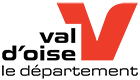 Protection des données personnelles dans le cadre des bourses mobilitésLes informations fournies et recueillies font l’objet d’un traitement de données personnelles par le Conseil Départemental du Val d’Oise (CDVO) afin d’assurer la gestion de votre demande de bourse mobilité.La base légale du traitement repose sur une mission d’intérêt public du CDVO dans le domaine de l’enseignement supérieur.Les destinataires des données sont le Conseil départemental du Val d’Oise ainsi que son partenaire la Fondation CY Cergy Paris Université.Vos données seront conservées pendant la durée nécessaire à la gestion de votre bourse puis seront archivées de manière sécurisée suivant la réglementation des Archives départementales.Afin d’assurer la sécurité des données personnelles qui lui sont confiées, le CDVO met en œuvre des mesures organisationnelles et techniques de sécurité adaptées.Conformément à la Réglementation applicable en matière de protection des données personnelles, vous bénéficiez d’un droit d’accès, de rectification, d’effacement de vos données personnelles ainsi qu’un droit d’opposition et à la limitation du traitement de vos données. Pour exercer vos droits, vous pouvez effectuer votre demande auprès du Délégué à la protection des données du CDVO :Par voie électronique en envoyant un courriel à : dpd@valdoise.fr.Par voie postale à l’adresse suivante : Le Délégué à la protection des données - Conseil départemental du Val d'Oise - 2, avenue du Parc - CS 20201 - 95032 Cergy-Pontoise Cedex.Si après avoir contacté le CDVO, vous estimez que vos droits ne sont pas respectés, vous pouvez introduire une réclamation auprès de la CNIL.Personal Data Protection in Mobility ScholarshipThe informations provided and collected are subject to personal data processing by the Conseil Départemental du Val d’Oise(CDVO) in order to manage your application for a mobility scholarship.This processing is necessary for the performance of a task carried out in public interest.The recipients of the data are CDVO and its partner CY Cergy Paris University Foundation.Your data will be securised and stored for the period of your scholarship and may be solely stored longer for departmental archiving purpose.According with the applicable regulations on the protection of personal data, you have the right to access, rectify and delete your personal data, as well as the right to oppose and limit the processing of your data. You may send a request to the CDVO's Data Protection Officer : at dpd@valdoise.fr or by mail at : Le Délégué à la protection des données - Conseil départemental du Val d'Oise - 2, avenue du Parc - CS 20201 - 95032 Cergy-Pontoise Cedex - FRANCEIf you feel that your rights are not being respected, you may lodge a complaint to the French supervisory authority.